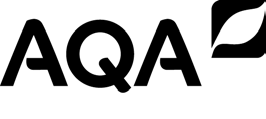 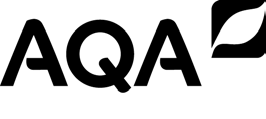 Access arrangements: set phrases adaptation formGCSE Dance (8236) – Component 1: Performance and choreographyUse this form to apply to adapt the content of a set phrase in order to meet the needs of an individual student. You can’t use this form to apply for special consideration.You must:submit a separate request form for each phrase you wish to adaptinclude a DVD or USB of an accomplished dancer demonstrating the intended adaptation, plus supporting medical documentation or evidence.Send the completed form, plus a DVD or USB showing the adapted phrase, and appropriate medical evidence to: AQA Curriculum Dance, Stag Hill House, Guildford, Surrey GU2 7XJYour application(s) will be forwarded to the Principal Moderator (PM) for approval. This process may take up to four weeks from receipt of your application. Please allow time for any adjustments to be made before the PM can approve your request.All approval requests must be received and approved by the deadline published in the document available on the JCQ Access Arrangements and Reasonable Adjustments web page. If you’ve not heard from the PM within four weeks, call our team on 01483 437750 or email us at aqadance@aqa.org.uk Name of the set phrase: ______________________________________________________________Reason for adaptation request: Does the medical evidence you have provided support this request? ____________Yes/No____________Description of proposed adaptation to content: ____________________________________________________________________________________________________________________________________________________________________________Is the proposed adaptation clearly demonstrated in the enclosed DVD/USB? _______Yes/No_______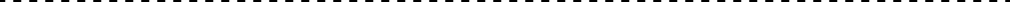 Office useCentre name: ______________________________________Centre number: _______________ Candidate name: ___________________________________Candidate number: ____________Name of teacher: _____________________________________Telephone: _____________Email: (confirmation will be sent to this address so please write clearly) _____________________________________________Submit a signed copy of your confirmation email with the Candidate Record Form to advise the moderator of the agreed changes.Email: (confirmation will be sent to this address so please write clearly) _____________________________________________Submit a signed copy of your confirmation email with the Candidate Record Form to advise the moderator of the agreed changes.Date received: __________________________Received by PM: ________________________ Date sent to PM: ________________________ Approved by PM:_________________________Date: __________________________________